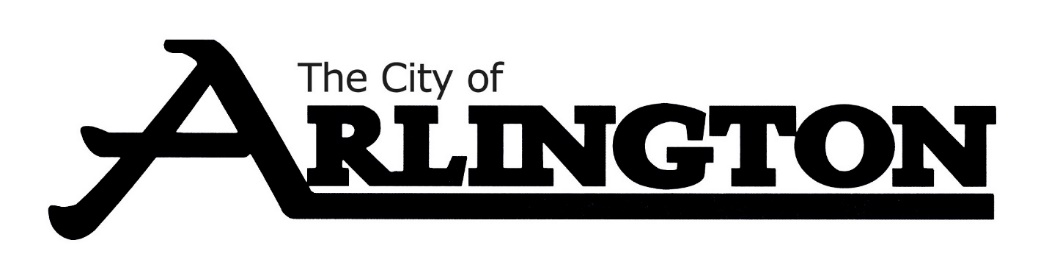 ECONOMIC DEVELOPMENT AUTHORITYSPECIAL MEETING AGENDAJuly 17th, 2023, AT 4:30 PMCOUNCIL CHAMBERSMembers: Dean Bergersen, Larry Sorenson, Howard Brinkman, Kurt Menk, Tim Kloeckl, Jeff Matz and Curtis LingCall Meeting to Order and Pledge of AllegianceRoll CallApprove of the AgendaSPECIAL MEETING Discuss the property at 23119 411th Avenue, Arlington, MN 55307.Discuss the appraisal of the 22-acre EDA property on Hwy 5 in Arlington, MNDiscuss EDA Programs and MaterialsDiscuss Business RecognitionADJOURNMENT 